SOMMAIRE1. Objet du rapport d’autoévaluation	21.1. Contexte	21.1.1. Obtention de l’agrément	21.1.2. Recommandations	21.2. Organisation du document	21.2.1. Matrice d’évolutions	21.2.2. Matrice documentaire	22. Prise en compte des recommandations du ministre	42.1. Recommandation 1	42.2. Recommandation 2	43. Autres évolutions	53.1. Evolution 1	53.2. Evolution 2	54. Informations complémentaires laissées à l’appréciation du candidat	65. Synthèse des évolutions documentaires	6Objet du rapport d’autoévaluationContexteObtention de l’agrémentPar publication au bulletin officiel du ministère en charge de la santé, en date du xxxxxxxxx, la société/l’organisme xxx a obtenu l’agrément pour l’hébergement de données de santé à caractère personnel pour le service « xxx nom du service xxx », défini dans son contrat d’hébergement.RecommandationsLe ministre chargé de la santé a assorti la décision d’agrément des recommandations suivantes :Recommandation 1 :Recommandation 2 :…Recommandation x :Organisation du documentMatrice d’évolutionsChaque évolution du service est présentée sous la forme d’une matrice d’évolution.Matrice documentaireCette seconde matrice permet d’identifier l’ensemble des évolutions du corpus documentaire. Elle permet de mettre en évidence :les documents supprimés ;les documents ajoutés ;les documents modifiés ;les documents non modifiés.Prise en compte des recommandations du ministreRecommandation 1Recommandation : xxxDescription des actions mises en œuvre :xxxMatrice d’évolutionMatrice documentaireRecommandation 2Recommandation : xxxDescription des actions mises en œuvre :xxxMatrice d’évolutionMatrice documentaireAutres évolutionsEvolution 1Description des actions mises en œuvre :xxxMatrice d’évolutionMatrice documentaireEvolution 2Description des actions mises en œuvre :xxxMatrice d’évolutionMatrice documentaireInformations complémentaires laissées à l’appréciation du candidatSynthèse des évolutions documentairesMatrice d’évolutionMatrice documentaireRéférence de l’évolutionDescription de l’évolutionDocuments impactésXxxxXxx.docxxx. pdf…Nom du documentPartie du document impactéVersionEvolutionParagraphe x.xArticle xxxxxSuppriméAjoutéModifiéNon modifiéRéférence de l’évolutionDescription de l’évolutionDocuments impactésXxxxXxx.docxxx. pdf…Nom du documentPartie du document impactéVersionEvolutionParagraphe x.xArticle xxxxxSuppriméAjoutéModifiéNon modifiéRéférence de l’évolutionDescription de l’évolutionDocuments impactésXxxxXxx.docxxx. pdf…Nom du documentPartie du document impactéVersionEvolutionParagraphe x.xArticle xxxxxSuppriméAjoutéModifiéNon modifiéRéférence de l’évolutionDescription de l’évolutionDocuments impactésXxxxXxx.docxxx. pdf…Nom du documentPartie du document impactéVersionEvolutionParagraphe x.xArticle xxxxxSuppriméAjoutéModifiéNon modifiéRéférence de l’évolutionDescription de l’évolutionDocuments impactésXxxxXxx.docxxx. pdf…Nom du documentPartie du document impactéVersionEvolutionParagraphe x.xArticle xxxxxSuppriméAjoutéModifiéNon modifiéRéférence de l’évolutionDescription de l’évolutionDocuments impactésXxxxXxx.docxxx. pdf…Nom du documentPartie du document impactéVersionEvolutionParagraphe x.xArticle xxxxxSuppriméAjoutéModifiéNon modifié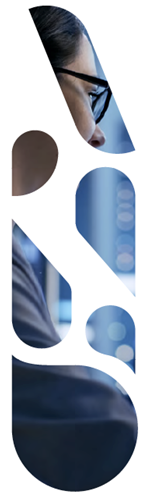 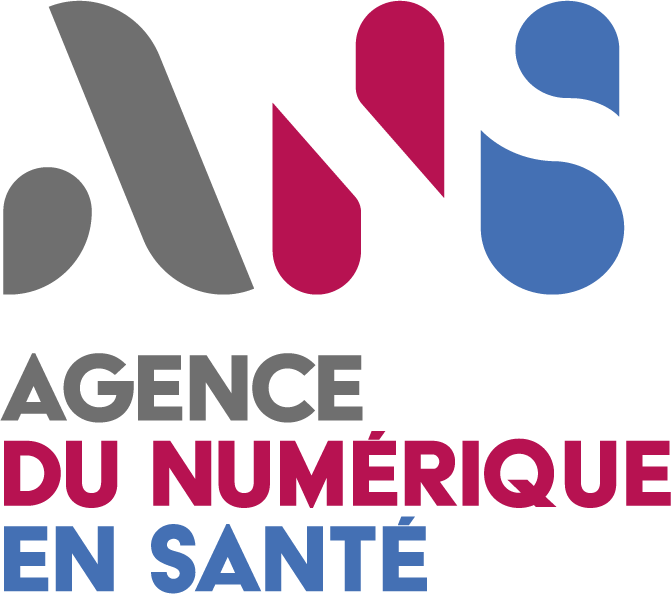 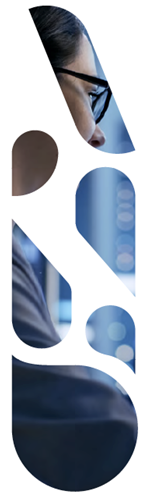 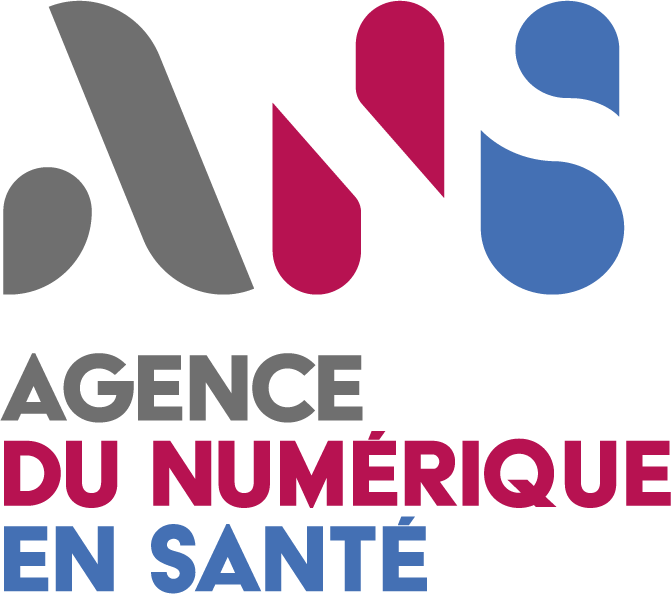 